	Northern Track & Field League.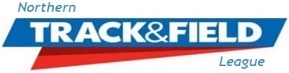 Finance Officer:		Jean Simpson MBE				5 Sheaf Field Walk				RADCLIFFE				Manchester				M26 4DDTelephone No:		0161 724 7928COSTS INCURRED IN PROMOTING LEAGUE MATCHESThis year’s financial position will enable us to reimburse £600.00 towards the costs for each match. We know that this leaves some clubs having to meet excess costs, but it is the best compromise we can offer. Please note however, that the claim must be made within a month of the fixture date, this allows clubs to claim without waiting to receive an invoice for the track hire costs. All claims not received by the due date, will be taken as a donation to the League.DivisionRoundHost ClubMatch VenueMatch DateDate of ClaimMaximum Claim£600.00Amount Claimed£600.00Bank DetailsBankSort CodeAccount NumberCheque DetailsCheque payable toCheque sent toName & AddressPosition in ClubSigned